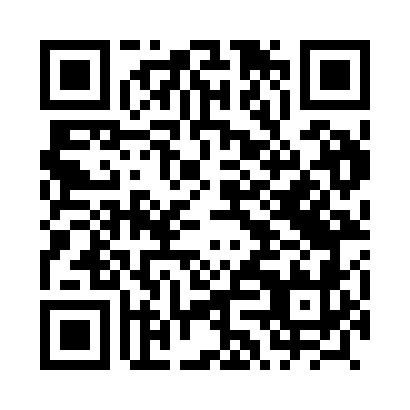 Prayer times for Chelmsko, PolandWed 1 May 2024 - Fri 31 May 2024High Latitude Method: Angle Based RulePrayer Calculation Method: Muslim World LeagueAsar Calculation Method: HanafiPrayer times provided by https://www.salahtimes.comDateDayFajrSunriseDhuhrAsrMaghribIsha1Wed2:475:2512:556:038:2510:512Thu2:435:2312:556:048:2710:553Fri2:425:2212:556:058:2910:584Sat2:415:2012:556:068:3011:005Sun2:405:1812:546:078:3211:016Mon2:395:1612:546:088:3411:027Tue2:385:1412:546:098:3511:028Wed2:385:1212:546:108:3711:039Thu2:375:1112:546:118:3911:0410Fri2:365:0912:546:128:4011:0411Sat2:365:0712:546:138:4211:0512Sun2:355:0612:546:148:4411:0613Mon2:345:0412:546:158:4511:0614Tue2:345:0212:546:168:4711:0715Wed2:335:0112:546:178:4811:0816Thu2:324:5912:546:188:5011:0917Fri2:324:5812:546:198:5111:0918Sat2:314:5612:546:208:5311:1019Sun2:314:5512:546:218:5411:1120Mon2:304:5312:546:228:5611:1121Tue2:304:5212:546:228:5711:1222Wed2:294:5112:546:238:5911:1323Thu2:294:5012:556:249:0011:1324Fri2:284:4812:556:259:0211:1425Sat2:284:4712:556:269:0311:1426Sun2:284:4612:556:269:0411:1527Mon2:274:4512:556:279:0611:1628Tue2:274:4412:556:289:0711:1629Wed2:264:4312:556:299:0811:1730Thu2:264:4212:556:299:0911:1831Fri2:264:4112:566:309:1011:18